FAITH REFORMED CHURCH                                                                                                                                                                                                                                                                                                                                                                                                                                                                                                                                                                                                                                                                                                                                                                                                                                                                                                                                                                                                                                                                                                                                                                                                                                                                                                                                                                                                                                                                                                                                                                                                                                                                                                                                                                                                                                                                                                                                                                                                                                                                                                                                                                                                                                                                                                                                                                                                                                                                                                                                                                                                                                                                                                                                                                                                                                                                                                                                                                                                                                                                                                                                                                       Rev. Zach Tarter, Pastor            Jon Damkot, Youth Director243 S 4th St, Cedar Grove, WI  53013         920.668.6725www.faithreformedchurch.orgIf you wish to reach Pastor Zach, you may dial the church office or reach him by cell phone at 920-212-5489.  His office hours are Monday-Friday 8:30-5:30p.m.    Elder on Call:  If you are unable to reach Pastor Zach you may contact the Elder on Call.  Elder on call for September is John Morgan (262-227-6650).Officer Nominations:  September begins the Elder/Deacon nomination process which starts with members participating in a time of self-examination.  A letter explaining the nomination process has been placed in your mailbox.  Please read it carefully and prayerfully consider serving as an officer.  If you must excuse yourself from being nominated for either or both of the offices of Elder or Deacon, you must contact Pastor Zach or one of the Elders with your name and reason for the request by September 27th.  The nomination list and ballots will be distributed the first week in OctoberCedar Grove Area Food Pantry update – We served 27 people at the Food Pantry in September.  There is a barrel outside Faith Reformed by the west doors for donations; right now we are low on peanut butter, soup, canned fruit & cereal.  (Please check the expiration dates on the food you donate.)  If you’d like to volunteer at the Food Pantry, please contact Faith’s office at (920) 668-6725.  Thank you for your generous giving! October Newsletter will come out on September 27th.  I will need your articles by September 20th.  DebbieLove Inc needs for September:  Sew Caring - New standard-size Bath Towels & Hook and Loop (Velcro).  You may place your donations in the gray tub in the great room.  For questions on your donations, please contact your Love, Inc Representative, Mike Heinen (920-912-1256).Prayer Gathering: Prayer Meeting will be held at 7:00pm on Wednesdays in September on Pastor Zach’s patio.Save the Date!  The annual 24 Hour Prayer event is scheduled for 8AM Friday, Sept. 18 to 8AM Saturday, Sept. 19.  Sign up by the mailboxes, or through the sign-up Genius link found on the Special Events page of the church website.FALL SCHEDULE FOR YOUTH:  No Children’s Church, Nursery or Sunday School in September - they will start Oct. 4th.  Adventure Island outdoors Until Sept. 30th.   Connect is also meeting in Independence Park from 6:00-7:30 p.m.   All these things are subject to change at any time!Faith Fall Festival & Welcome to the Tarter family:  A date has been set to welcome Pastor Zach and his family & have a Fall Festival on Saturday, October 3rd in Memorial Park from 3:00-6:30 p.m.  See the insert in your bulletin for more information.It is our pleasure to invite you to the Pine Haven Annual Meeting of the Corporation on September 21, 2020 at 6:00pm.  In light of the COVID 19 pandemic, we will not be hosting a dinner.  Our meeting will be held in the Family Life Center at First Reformed Church in Sheboygan Falls.  COVID safety protocol requirements will include wearing masks and social distancing.  Further information of our meeting can be found here www.pinehaven.org/events.  We will be voting on our Amended and Restated Articles of Incorporation of Pine Haven Christian Home, Incorporated.Ladies!  It’s that time of year to be (re)gathering a group of women to meet (virtually or socially distanced) for Bible Study and spiritual growth/fellowship.  The Women’s Ministry Team has compiled a list of resources to guide your decision making process on what to do.  See the resources tab on the church website for the list, including links to the materials.  If you need assistance forming a group to meet with please reach out to Kim or Sherri.The congregation extends sympathy to Al & Mary Holle on the death of her brother, Don Buyze living in Michigan.  He is also uncle to Phil Holle & Mrs. Kim Hoitink and the cousin of Herb Dirkse.Love INC Brat Fry Drive thru or Walk Up/Bake sale will be held at Mentink’s Market on Saturday, October 3 from 10:00 a.m. – 3:00 p.m.  Please stop for a brat or burger and take home some delicious baked goods.“Adult Sunday School will begin again on October 4 as B.J. Hilbelink will be taking us through a 6-week overview of the Old Testament. Many times the Old Testament feels like an ancient mystery book that we cannot understand! But B.J. will help us to see how God’s Word is a unified story leading to Christ, and how we can better understand the details of God’s Word when we see the big picture.”  CONGREGATIONAL PRAYERSPraises and ThanksgivingsGod’s gift of salvation and the crossGod’s faithfulness to Faith Reformed                  PetitionsA ministry heart as believersCommitment to be people of prayerCommitment to studying ScriptureTo be guided by Scripture, not cultureCourage to stand firm for the gospelOur hearts to be focused on ChristOur church OfficersJon Damkot – Youth DirectorDisciplemaking at Faith ReformedOur members to grow in ChristOur students attending schoolSchool leaders and teachersThose serving in the militaryThe churches in Cedar GroveHurricane/Fire victimsThose with addictions/in jail or prisonPersecuted Christians		    HealthJohn Newton has skin cancer on his face and will have surgery the end of the month-Keep John in your prayers!Ron Meinen – on going treatmentDon Schruers – Will no longer have Carotid Artery Surgery – Appointment tomorrow with Dr. PondKim Hoitink – continuing health concerns after his tumor removalThose with a cold, flu, or the corona virus                      GrievingDon Buyze – brother of Mary & Al Holle, uncle of Phil Holle & (Mrs.) Kim Hoitink & cousin of Herb Dirkse              Mission & OutreachMike & Ann Prom (WILD)Witness of Christ’s love to local familiesFor our unchurched neighbors                     SHUT-INSCedar Grove Gardens – Warren Heinen Building 2 Room #1Phyllis Heinen Building 2 – Room #6Pine Haven Covenant Home-Frannie Meinen/Room #318 At Home:  Elda Veldboom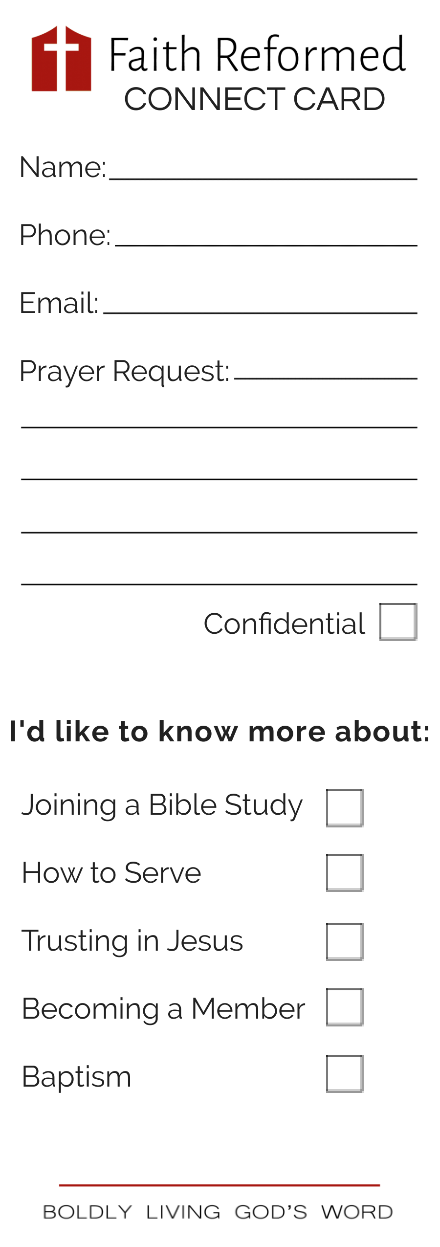 Youth NewsCORE Opening Night (Grades 6-12) - Tonight, September 13th at Faith Reformed Church.  Come reunite with your small group outdoors from 6:00-7:00PM.CONNECT (Grades 6-12) - Wednesday, September 16th - Come Connect with each other & God at Independence Park from 6:00-7:00PM.Adventure Island Opening Night! (Grades K-5) - Wednesday, September 16th outdoors at Faith Reformed Church from 6:00-7:00PM.  Registration & games begin at 5:45.Sunday school teacher needed - We still have one spot open for teaching 4th grade Sunday school.  Please let Jon know if you have interest.Sunday School Teacher Orientation - Sunday school teachers will meet in the basement (in the addition) next Sunday, September 20th after the service.Sunday School Students (Oct. 4th) – remember to bring your offering to class so we can continue to sponsor 2 children from Compassion International.September Birthdays:  Please remember these people with cards of Birthday blessingsJoan Meylink will turn 90 on September 6Ron Meinen will turn 80 on September 9Marge Dirkse will turn 86 on September 26Deeply Loving GodAuthentically Loving OthersBoldly Living God’s WordSeptember 13, 2020 APPROACH TO GOD       Prelude						        Jamison Velzke	                          Call to Worship				                                Dan Weiss                *Praise Songs     *Greeting One Another       Prayer of Praise and Confession       Assurance of ForgivenessTHE WORD OF GOD       Children’s Message 			                                                 Jon Damkot                Scripture Lesson     	     1 Peter 5:1-5; 1 Timothy 3:1-7          Pages # 1206/1178       Sermon                                    “Faithful Shepherds”         	      Pastor Zach TarterOUR RESPONSE TO GOD  * Hymn –# 365		Savior, Like a Shepherd Lead Us		       		                 *Affirmation of Faith – Heidelberg Question 31 & 32		      	    Offertory Prayer					           Bob DeRuyter     Special Music  		“Redeemed”                   Congregation Sharing    Congregational Prayer    *Benediction   *Doxology   *Postlude						                Jan Jerabek  					                   _______________________________________________________________We welcome all who have come to worship on this glorious Sunday.  May we all be open to the benefits of God’s grace.  Let us worship him in Spirit and in truth.*Congregation standing if able*Masks: As we are currently under a mask mandate in Wisconsin, we do expect those attending to wear a mask while inside the church building (unless you are exempt due to a medical condition). There are disposable masks available in the narthex and cloth masks in Pastor Zach’s office!  